PENGEMBANGAN LEMBAR KERJA MAHASISWA STMIK ASIA MALANG PADA MATAKULIAH OPERATION RESEARCH DENGAN PENDEKATAN KOOPERATIF TIPE STAD Puji Subeksti1, Fadhli Almu‘iini Ahda 2 1,2Stmik ASIA Malang    email: pujisubekti88@gmail.com, fadhlial@asia.ac.id Abstract Operation Reserach is a compulsory subject that must be taken by Informatics Engineering students at STMIK Asia Malang. This course has many benefits especially in making student final assignment programs. students need to practice a lot of questions to build a system that will be made in programming. This course can be an alternative to making decision-making systems with the methods needed. However, there are not a few students who are irregular in practicing practice questions. Student interest tends to be less because there are no different motivations and nuances in practicing questions. In connection with these problems, it is necessary to conduct research on the development of worksheets for STIMIK Asia Malang students in operation research subjects with the STAD type cooperative approach with the aim of producing more regular worksheets for students and in accordance with the methods applied. The research model used in this study is to use the stad type cooperative approach. The STAD Cooperative Learning Model is one of the simplest types of cooperative learning where students are placed in a four-member learning team that is mixed according to their level of performance, gender and ethnicity. The lecturer presents the subject then the student works in the team to ensure that all team members have mastered the subject with student worksheets.Keywords: student worksheets, operation research, STADPendahuluan Pendidikan mempunyai peranan yang mendasar dalam proses pengembangan sumber daya manusia. Pendidikan juga merupakan suatu proses pembentukan jiwa manusia untuk berkembang dengan potensi dan kemampuannya. Mengahasilkan sumber daya manusia yang berkualitas harus melalui pendidikan yang berkualitas. Peningkatan kualitas pendidikan menujukan upaya peningkatan kualitas proses dan hasil pembelajaran.(Agung 2016).Pembelajaran model koooperatif tipe STAD merupakan” salah satu pembelajaran kooperatif yang diterapkan untuk menghadapi kemampuan siswa yang heterogen. Dimana model ini dipandang sebagai metode yang paling sederhana dan langsung dari pendekatan pembelajaran kooperatif. Metode ini paling awal ditemukan dan dikembangkan oleh para peneliti pendidikan di John Hopkins Universitas Amerika Serikat dengan menyediakan suatu bentuk belajar kooperatif. Di dalamnya siswa diberi kesempatan untuk melakukan kolaborasi dan elaborasi dengan teman sebaya dalam bentuk diskusi kelompok untuk memecahkan suatu permasalahan” (Arindawati, 2004: 83 - 84).Metode kooperatif yang digunakan dalam penelitian ini adalah tipe STAD (Student Team Achievement Division). STAD dikembangkan oleh Robert Slavin dan teman-temannya di Universitas John Hopkin. STAD, menurut Slavin (1995) dalam Jacobsen, Eggen, & Kauchak (2009: 235), siswa-siswa berkemampuan tinggi dan siswa-siswa berkemampuan rendah dipasangkan pada satu tim yang rata-rata terdiri dari lima atau enam orang, dan skor-skor tim didasarkan pada sejauh mana siswa mampu meningkatkan skor mereka dalam tes-tes keterampilan.Mahasiswa tidak menyadari bahwa mata kuliah ini sangat membantu dalam menyelesaikan dan menganalisis data penelitian yang dilakukan. mahasiswa perlu banyak berlatih soal-soal untuk membangun sistem yang akan dibuat dalam pemrograman. mata kuliah ini dapat menjadi alterantif untuk membuat sistem pembuat keputusan dengan metode-metode yang diperlukan. Namun demikian tidak sedikit mahasiswa yang tidak teratur dalam berlatih latihan soal. Terkait hal tersebut peneliti akan melakukan pengembangan lembar kerja mahasiswa stmik asia malang pada matakuliah operation research dengan pendekatan kooperatif tipe stad dengan tujuan untuk menghasilkan lembar kerja untuk mahasiswa yang lebih teratur dan sesuai dengan metode yang diterapkan.keefektifan dalam belajar menjadi tujuan dalam setiap pembelajaran. tidak jarang dalam pembelajaran tidak menemukan hasil yang memuaskan. hal ini dipengaruhi oleh bebrapa faktor yang menjadi penghambat dalam mewujudkan keefektifan di kelas.salah satu faktor diantaranya adalah kurangnya ketertarikan mahasiswa dalam mengikuti perkuliahan. keefektifan pembelajaran operation research dalam penelitian ini ditunjang dengan menggunakan lembar kerja mahasiswa yang interaktif. Berdasarakan pada pengamatan yang dilakukan oleh TIM Dosen matematika, pembelajaran yang berlangsung di dalam kelas masih tergolong belum efektif terutama dalam matakuliah matematika termasuk di dalamnya adalah operation research. Hal ini diduga  belum adanya tugas terstruktur yang dapat memandu kegiatan mahasiswa di kelas.Penelitian tentang pengembangan lembar kerja mahasiswa dalam mata kuliah operation research sebelumnya telah dibahas dalam beberapa penelitian salah satunya adalah yang ditulis oleh (Subekti and Widayanti 2017) memeberikan hasil yang bagus. berdasarkan pada kegiatan itu perlu dibuat lembar kerja mahasiswa sebagai pengembangan penelitian-penelitian sebelumnya.Metode Jenis penelitian ini adalah penelitian pengembangan. Penelitian ini bertujuan untuk mengembangkan lembar kerja mahasiswa  pembelajaran operation research dengan pendekatan kooperatif tipe STAD. Penelitian dilaksanakan di STMIK Asia Malang dengan subyek penelitian mahasiswa yang mengambil mata kuliah operation research pada semester genap pada tahun ajaran 2017/2018.Dalam melakukan penelitian ini akan dilakukan beberapa langkah seperti yang terdapat dalam diagram gambar berikut :Gambar 1. Lagkah-langkah dalam melakukan PenelitianInstrumen penelitian adalah alat bantu yang dipilih oleh peneliti dalam kegiatan mengumpulkan data agar kegiatan penelitian menjadi sistematis dan lebih mudah. Instrumen yang digunakan dalam penelitian ini adalah sebagai berikut:Lembar Validasi Lembar kerja mahasiswaLembar validasi ini merupakan lembar yang digunakan untukmengumpulkan data tentang penilaian para validator terhadap kevalidanlembar kerja mahasiswa yang telah dihasilkan.Lembar Keterlaksanaan PembelajaranLembar observasi ini digunakan untuk mengetahui keterlaksanaan proses pembelajaran menggunakan lembar kerja mahasiswa pembelajaran.Lembar Respon MahasiswaTeknik pengumpulan data dilakukan dengan mengacu pada instrumen penelitian yang digunakan. Validasi Lembar kerja mahasiswa PembelajaranPengumpulan data validitas yang dilakukan untuk mengumpulkan data validitas lembar kerja mahasiswa pembelajaran mencakup, aspek format, aspek materi, aspek kesesuaian dengan pendekatan STAD, dan aspek Bahasa. Validator adalah seorang pakar pendidikan matematika di bidang operation researcha, kemudian validator tersebut diminta untuk memberikan penilaian.Kepraktisan Lembar kerja mahasiswa Pengumpulan data kepraktisan dilakukan dengan cara memberikan lembar observasi keterlaksanaan pembelajaran  kepada dua orang pengamat. Kemudian pengamat diminta untuk melakukan pengamatan dan memberikan penilaian. Hasil dan Pembahasan Tahap Investigasi AwalTahap investigasi awal bertujuan untuk menentukan masalah dasar yang diperlukan untuk mengembangkan lembar kerja mahasiswa matakuliah operation research. Pada tahap ini dilakukan teori pendukung pengembangan lembar kerja, analisis kurikulum, analisis mahasiswa, dan analisis kegiatan yang akan dimasukkan untuk mempermudah dalam proses pembelajaran. Tahap DesainKerangka lembar kerja mahasiswa:Cover lembar kerja mahasiswaHalaman sampul berisi judul lembar kerja, gambar ilustrasi, nama penulis, dan edisi.Halaman sampulHalaman sampul pada lembar kerja mahasiswa berisi tentang keterangan penyusun dan nama lembaga.Kata sambutanKata sambutan berisi ucapan rasa syukur penulis atas terselesaikannya lembar kerja mahasiswa mata kuliah operation research.Daftar isiDaftar isi berisi tentang informasi halaman dari bab lembar kerja mahasiswa mata kuliah operation researchPeta materiPemetaan materi berisi bagan materi pada matakuliah operation researchPendahuluanBagian pendahuluan berisi petunjuk penggunaan lembar kerja mahasiswa mata kuliah operation research, dan acuan pembelajaran mahasiswa dalam satu semester.PembahasanPembahasan materi disusun berdasarkan langkah-langkah pembelajaran sesuai kebutuhan industri kehidupan sehari-hari. EvaluasiEvaluasi berisi tentang soal untuk memeriksa pemahaman mahasiswa pada setiap bab matakuliah operation research.Bagian penutupBagian penutup terdiri dari daftar pustaka, riwayat penulis..Tahap RealisasiBerdasarkan hasil pada tahap desain maka pada tahap ini direalisasikan lembar kerja mahasiswa  pembelajaran yang disebut draf I, Draft II dan seterusnya. Adapun penampakan draf lembar kerja mahasiswa  sebagai berikut: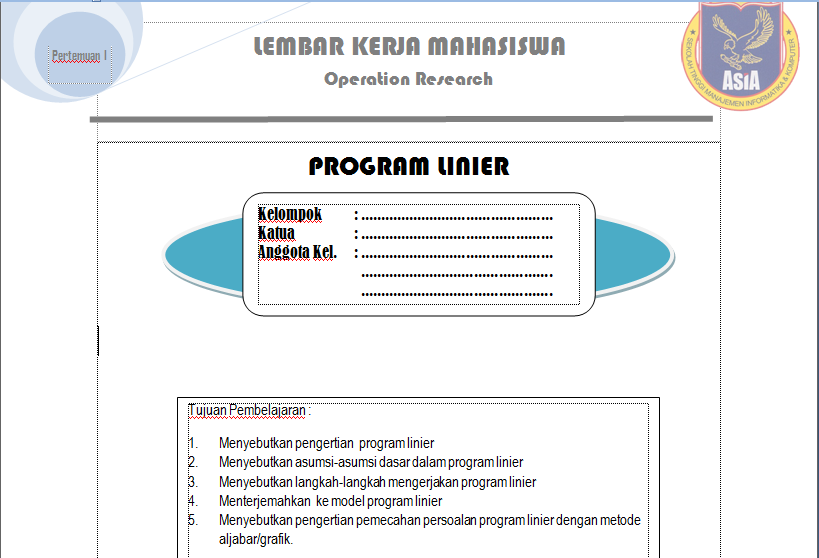 Gambar 2. Bagian awal lembar kerja mahasiswapada gambar 2 yang merupakan bagian awal lembar kerja mahasiswa yang berisi identitas kelompok yang mengerjakan setiap bagian kegiatan yang ada pada setiap lembar kerja mahasiswa. di bagian bawah identitasa kelompok terdapat tujuan pembejaran yang tertera dalam poin poin agar mahasiswa mengetahui dan mempunyai target dalam belajar setelah menggunakan lembar kerja ini. Tujuan pembelajaran telah disesuaikan dengan RPS mata kuliah operation research.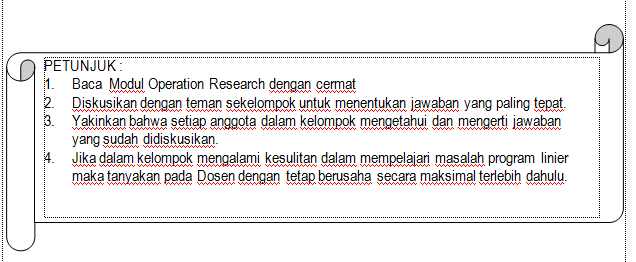 Gambar 3. Petujuk menggunakan lembar kerja mahasiswapada bagian petunjuk lembar kerja mahasiwa diberikan poin-poin dalam menggunakan lembar kerja mahasiswa dengan panduan lembar kerja mahasiswa atau buku ajar operation research yang diberikan seperti pada gambar 3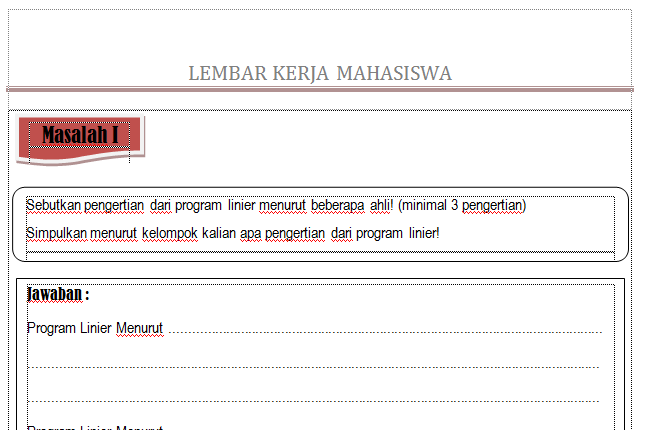 Gambar 4 Masalah dasarMasalah dasar seperti pada tampilan gambar 4.  merupakan masalah dasar dari setiap bab yang diberikan disetiap pertemuan. dalam tahap ini permasalahan adalah setiap permasalahan dasar yang meliputi pengertian dasar dan bagian-bagian terpenting yang terdapat dalam setiap bab. Jumlah penyajian permasalahan dalam setiap bab berbeda sesuai dengan kebutuhan. 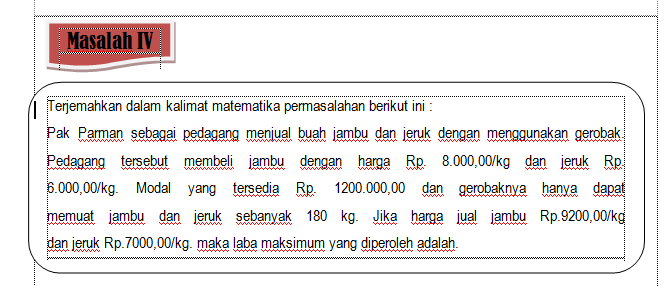 Gambar 5. Masalah Pokokmasalah pokok merukan suatu tujuan akhir dalam setiap bab. Dalam bagian ini terdapat beberapa permasalahan yang harus diselesaikan sesuai dengan petunjuk pengerjaan yang berada pada bagian jawaban.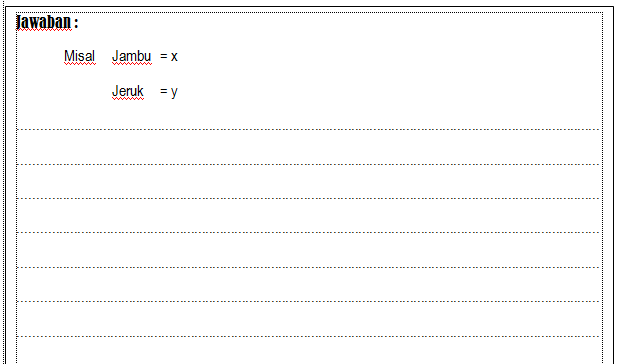 Gambar 6. jawaban permasalahandalam setiap permasalahan yang terdapat dalam setiap bab terdapat bagian untuk menjawab yang diberikan beberapa langkah untuk memberikan gambaran mahasiswa dalam mengerjakan agar lebih tertata dan runtut. dalam setiap pokok bahasan terdapat bagian bagian tersebut.Tahap Evaluasi dan RevisiLembar Kerja mahasiswa yang telah disusun berdasarkan desain awal divalidasi oleh ahli  pendidikan. Aspek yang divalidasi meliputi kesesuaian dengan kurikulum, kesesuai dengan pendekatan kooperatif tipe STAD , keakuratan isi lembar kerja mahasiswa, kualitas fisik lembar kerja mahasiswa, penggunaan ilustrasi, relevansi dan kredibilitas buku sumber, dan tata bahasa. Adapun hasil validasi lembar kerja mahasiswa  sebagai berikut ini.Tabel 1. Hasil Validasi Lembar Kerja MahasiswaPembahasan	Penelitian yang telah dilakukan telah menghasilkan lembar kerja mahasiswa dengan pendekatan kooperatif tipe STAD. salah satu pembelajaran kooperatif yang diterapkan untuk menghadapi kemampuan siswa yang heterogen. Dimana model ini dipandang sebagai metode yang paling sederhana dan langsung dari pendekatan pembelajaran kooperatif. Strategi kooperatif yang dilakukan dalam menyusun lembar kerja mahasiswa ini merupakan serangkaian kegiatan pembelajaran yang dilakukan oleh siswa di dalam kelompok, untuk mencapai tujuan pembelajaran yang telah ditetapkan.Beberapa hal penting yang telah dilakukan dalam strategi pembelajaran kooperatif, yaitu 1.	Adanya peserta didik dalam kelompok2.	Adanya aturan main (role) dalam kelompok.3.	Adanya upaya belajar dalam kelompok.4.	Adanya kompetensi yang harus dicapai oleh kelompok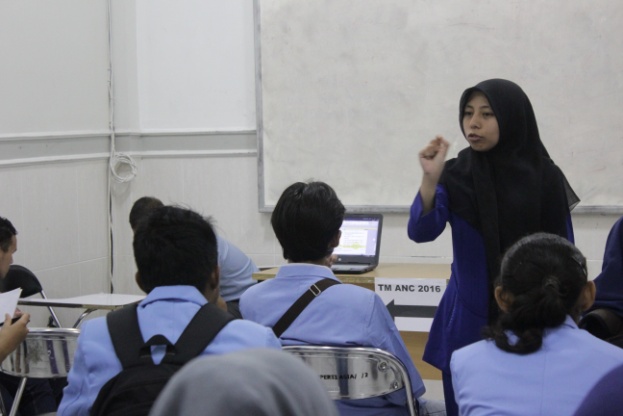 Gambar 7. Suasana kelas sebelum melakukan diskusiuji coba lembar kerja mahasiswa dilakukan di dalam kelas operation research dengan dilakukan secara bertahap dalam pertemuan di dalam kelas. mahasiswa di dalam kelas dibentuk dalam perkelompok dengan masing-masing kelompok terdiri dari 3 sampai 4 mahasiwa. mahasiswa yang menempuh matakuliah operation research adalah mahasiswa dengan tingkat semester 6.  adapun hasil yang signifikan dapat terlihat dari hasil dari pembelajaran mahasiswa dalam pengajuan judul tugas akhir yang dilakukan dalam akhir semester genap tahun 2017-2018. dari sekian banyak judul terdapat beberapa judul dengan menggunakan metode-metode yang diajarkan dalam matakuliah operation research. Pada uji coba produk dilakukan pengamatan keterlaksanaan pembelajaran menggunakan lembar kerja mahasiswa yang dilakukan oleh dua orang pengamat, yaitu dua orang dosen matematika. Pengamatan keterlaksanaan pembelajaran dilakukan untuk menentukan apakah lembar kerja mahasiswa yang telah dikembangkan memilik kriteria kepraktisan atau tidak.  Adapun hasil pengamatan keterlaksanaan pembelajaran yang dilakukan ditunjukkan sebagai berikutTabel 2. Hasil Uji KepraktisanBerdasarkan data yang disajikan tabel 2 dapat disimpulkan bahwa rata-rata skor yang diberikan oleh dua orang pengamat tentang keterlaksanaan lembar kerja mahasiswa adalah  87,5%. Adapun catatan pembelajaran oleh dua orang pengamat adalah sebagai berikut.Tabel 3. Catatan Pembelajaran pada Keterlaksanaan lembar kerja mahasiswaBerdasarkan skor yang diperoleh dari dua orang pengamat, maka dapat disimpulkan lembar kerja mahasiswa memiliki kriteria sangat praktis dan tidak perlu revisi. lembar kerja mahasiswa dapat digunakan untuk mendukung terlaksananya pembelajaran seperti bagian cerpen dapat disampaikan pada saat dosen memberikan apersepsi dan mendukung pembentukan karakter. Bagian kronologi dapat digunakan untuk memotivasi mahasiswa agar lebih bersemangat mengikuti aktivitas perkuliahan.Penutup Penelitian ini merupakan penelitian pengembangan yang menghasilkan suatu lembar kerja mahasiswa untuk mata kuliah operation research. lembar kerja mahasiswa  dikembangkan dengan mengacu pendekatan metode STAD. Proses pengembangan lembar kerja mahasiswa melalui 4 tahap berdasarkan model pengembangan Plomp (2010), yaitu, tahap investigasi awal, tahap desain, tahap realisasi, dan tahap evaluasi lembar kerja mahasiswa. Pembahasan materi pada lembar kerja mahasiswa selalu menghadirkan kasus dunia nyata.  Berdasarkan data yang diperoleh lembar kerja mahasiswa yang telah dikembangkan memenuhi kriteria sangat layak, sangat praktis. Berdasarkan skor yang diperoleh dari dua orang pengamat sebesar 87,5% , maka dapat disimpulkan lembar kerja mahasiswa memiliki kriteria sangat praktis dan tidak perlu revisi. lembar kerja mahasiswa dapat digunakan untuk mendukung terlaksananya pembelajaranAspekPersentasePersentaseKriteriaKesesuaian dengan kurikulum90 %90 %Layak tanpa revisiKesesuaian dengan PBL88,67 %88,67 %Layak tanpa revisiKeakuratan isi lembar kerja mahasiswa90 %90 %Layak tanpa revisiKualitas fisik lembar kerja mahasiswa90 %90 %Layak tanpa revisiPenggunaan ilustrasi87,5 %87,5 %Layak tanpa revisiRelevansi dan kredibilitas buku sumber90 %90 %Layak tanpa revisiTata bahasa90 %90 %Layak tanpa revisiRata-rata persentase lembar kerja mahasiswaRata-rata persentase lembar kerja mahasiswa89,45 %89,45 %NoPernyataanSkorSkorPengamat 1Pengamat 21.PendahuluanDosen membantu mahasiswa mengingatkan materi prasyarat sebelum melakukan inti pembelajaran34Dosen menyampaikan materi pembuka pada lembar kerja mahasiswa untuk mendeskripsikan kasus dunia nyata 442.Materi lembar kerja mahasiswaKegiatan pembelajaran yang disajikan dalam lembar kerja mahasiswa dapat membantu dosen untuk mengarahkan mahasiswa pada pencapaian tujuan pembelajaran43Materi yang disajikan dalam lembar kerja mahasiswa dapat dijadikan bahan diskusi kelas yang menarik33Mahasiswa terlihat antusias dalam mengikuti pembelajaran33Contoh soal yang disajikan dapat mendukung pemahaman mahasiswa34Mahasiswa aktif menjawab soal tantangan yang diberikan dosen 334.Soal latihanSoal latihan pada lembar kerja mahasiswa dapat diselesaikan oleh mahasiswa secara mandiri44Mahasiswa mampu mengumpulkan soal latihan secara tepat waktu435.PenutupDosen dan mahasiswa melakukan refleksi pembelajaran44Mahasiswa memberikan respon positif dalam memberikan refleksi pembelajaran43JumlahJumlah3938PersentasiPersentasi88,6%86,4%Rata-rataRata-rata87,5%87,5%NoPengamatCatatan1.Pengamat 1Sebagian besar  mahasiswa dapat mengikuti diskusi sesuai instruksi dosenTerdapat mahasiswa yang kurang respon2.Pengamat 2Sebagian besar mahasiswa telah aktif